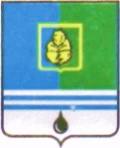 					РЕШЕНИЕДУМЫ ГОРОДА КОГАЛЫМАХанты-Мансийского автономного округа - ЮгрыОт «22» июня 2022г.							№118-ГД О внесении изменений в решение Думы города Когалыма от 01.09.2021 №589-ГДВ соответствии с Федеральным законом от 31.07.2020 №248-ФЗ «О государственном контроле (надзоре) и муниципальном контроле в Российской Федерации», Уставом города Когалыма, Дума города Когалыма РЕШИЛА:1. Внести в решение Думы города Когалыма от 01.09.2021 №589-ГД «Об утверждении Положения о муниципальном жилищном контроле в городе Когалыме» (далее - решение) следующие изменения:1.1. раздел 1 приложения к решению дополнить пунктом 10.1 следующего содержания: «10.1. При проведении контрольных мероприятий и профилактических мероприятий, предусмотренных подпунктами 2, 4 пункта 29 раздела 3 настоящего Положения, должностным лицом, уполномоченным на проведение таких мероприятий, в целях фиксации доказательств соблюдения или нарушения обязательных требований могут использоваться фотосъемка, аудио- и видеозапись. При проведении фотосъемки, аудио- и видеозаписи применяется следующий порядок:1) перед началом проведения фотосъемки, аудио- и видеозаписи производится настройка оборудования, планируемого к использованию в целях фиксации доказательств, для установки актуальной даты её проведения и отражения на фотоснимках, аудио- и видеозаписи.В случае осуществления контрольных мероприятий, предусмотренных подпунктами 1, 3 пункта 30 раздела 4 настоящего Положения, проводится обязательное уведомление контролируемого лица, представителя контролируемого лица о ведении фотосъемки, аудио- и видеозаписи фиксирующих доказательства соблюдения или нарушения обязательных требований;2) при проведении фотосъемки, аудио- и видеозаписи должны соблюдаться следующие требования:- применение приемов фиксации, при которых исключается возможность искажения свойств объекта контроля;- применение приемов фиксации, при которых исключается возможность искажения определения местоположения объекта контроля;- обеспечение условий фиксации, при которых полученные фотоснимки, аудио- и видеозапись максимально точно и полно отображают свойства объекта контроля.Фотографии, аудио- и видеозаписи, используемые для фиксации доказательств соблюдения или нарушения обязательных требований, должны позволять однозначно идентифицировать объект фиксации, отражающий соблюдение или нарушение обязательных требований; 3) сведения об использовании фотосъемки, аудио- и видеозаписи при проведении контрольных и профилактических мероприятий, предусмотренных абзацем первым настоящего пункта, вносятся в документ, результирующий такое мероприятие.Фотографии, аудио- и видеозаписи, используемые для фиксации доказательств соблюдения или нарушения обязательных требований, прилагаются к акту контрольного мероприятия.»;1.2. в подпункте 4 пункта 68 раздела 5 приложения к решению после слов «если такая мера предусмотрена законодательством» слова «, при неисполнении предписания в установленные сроки принять меры по обеспечению его исполнения вплоть до обращения в суд с требованием о принудительном исполнении предписания, если такая мера предусмотрена законодательством» исключить.2. Подпункт 1.5.4 пункта 1.5 части 1 решения Думы города Когалыма от 02.02.2022 №74-ГД «О внесении изменений в решение Думы города Когалыма от 01.09.2021 №589-ГД» признать утратившим силу.3. Опубликовать настоящее решение в газете «Когалымский вестник».ПредседательГлаваДумы города Когалымагорода Когалыма_____________  А.Ю.Говорищева_____________Н.Н.Пальчиков